BEUMER Group auf der MINExpo 2021:Wirtschaftlich über weite StreckenIn Minen gewonnene Rohstoffe haben lange Transportwege vor sich. Förder- und Beladeanlagen ermöglichen ein sicheres, effizientes und umweltfreundliches Handling dieser Materialien. Auf der MINExpo 2021, der internationalen Plattform für die Bergbauindustrie, die vom 13. bis 15. September in Las Vegas/USA stattfindet, informiert die BEUMER Group über wirtschaftliche Systemlösungen mit Überlandförderern, Pipe Conveyor sowie Schiffsbeladern.Überlandförderer und Pipe Conveyor der BEUMER Group ermöglichen Minenbetreibern für den Rohstofftransport individuelle und an die jeweilige Aufgabenstellung und Topographie angepasste Streckenführungen mit großen Steigungswinkeln und engen Kurvenradien. Bei der Projektierung dieser Anlagen setzt der Systemanbieter für Planung, Durchführung und Dokumentation auch auf kamerabestückte Drohnen. Mit speziellen Softwarelösungen werten die Ingenieure die aufgenommenen Luftbilder photogrammetrisch aus, um daraus digitale Geländemodelle zu generieren.Für Lagerplätze, ob mit oder ohne Mischbettanlagen, hat der Systemanbieter Absetzer und Brückenkratzer im Programm. Diese halden das Schüttgut auf und sorgen für einen maximalen Mischeffekt. Anwender können damit auch große Mengen unterschiedlicher Schüttgüter und Schüttgutqualitäten effizient homogenisieren und damit die Gleichmäßigkeit der eingesetzten Rohstoffe sicherstellen. Für eine effiziente Verladung liefert die BEUMER Group Schiffsbelader mit feststehenden Auslegern und ausfahrbaren Teleskopgurtförderern. Ergänzend dazu erhalten Anwender Losebeladeköpfe, mit denen sie Schüttgüter schnell und staubfrei in Silofahrzeuge verladen können.Von der Anfrage über die technische Auslegung bis zur Montage vor Ort erhält der Kunde von der BEUMER Group alle Leistungen aus einer Hand. Nach Inbetriebnahme der Anlage unterstützt der Systemanbieter die Betreiber auf Wunsch auch weiterhin mit einem umfassenden Leistungsspektrum, damit diese sich der hohen Verfügbarkeit über die komplette Laufzeit ihrer Maschinen sicher sein können.BEUMER auf der MINExpo: Stand #84712.131 Zeichen inkl. LeerzeichenMeta Title: MINExpo 2021: BEUMER Group bietet wirtschaftliche Fördertechniklösungen für die BergbauindustrieMeta Description: Auf der MINExpo informiert die BEUMER Group über wirtschaftliche Systemlösungen mit Überlandförderern und Pipe Conveyor für die Bergbauindustrie sowie über Schiffsbelader.Keywords: BEUMER Group; MINExpo; Überlandförderer; Pipe Conveyor; Bergbauindustrie; Schiffsbelader.Social Media: In Minen gewonnene Rohstoffe haben lange Transportwege vor sich. Förder- und Beladeanlagen ermöglichen ein sicheres, effizientes und umweltfreundliches Handling dieser Materialien. Auf der MINExpo 2021, die vom 13. bis 15. September in Las Vegas/USA stattfindet, informiert die BEUMER Group über wirtschaftliche Systemlösungen mit Überlandförderern und Pipe Conveyor für die Bergbauindustrie und über Schiffsbelader.Bildunterschriften: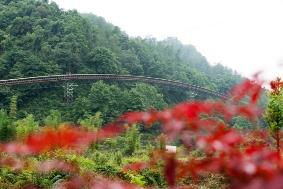 Bild 1: Der Förderer wird – soweit es technisch möglich ist – an die Topographie angepasst.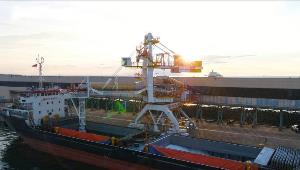 Bild 2: Die Schiffsbelader sorgen in den Häfen für eine schnelle und zuverlässige Beladung der Schiffe.Bildnachweis: BEUMER Group GmbH & Co. KGDas hochaufgelöste Bildmaterial finden Sie hier zum Download.Die BEUMER Group ist ein international führender Hersteller von Intralogistiksystemen in den Bereichen Fördern, Verladen, Palettieren, Verpacken, Sortieren und Verteilen. Mit 4.500 Mitarbeitern erwirtschaftet die BEUMER Group einen Jahresumsatz von etwa 950 Millionen Euro. Die BEUMER Group und ihre Gruppengesellschaften und Vertretungen bieten ihren Kunden weltweit hochwertige Systemlösungen sowie ein ausgedehntes Customer-Support-Netzwerk in zahlreichen Branchen, wie Schütt- und Stückgut, Nahrungsmittel/Non-food, Bauwesen, Versand, Post und Gepäckabfertigung an Flughäfen.Mehr Informationen unter: www.beumer.com